『中央ろうきん若者応援ファンド2019』　応募用紙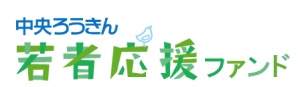 中央ろうきん社会貢献基金　御中　　　　　　　　　　　　　　　　　　　　１．応募概要　２．団体概況３．応募事業の内容（１）対象者（２）前提（３）実施内容（４）実施体制（５）実施スケジュール４．予算計画と費目内訳（１）予算計画（３） 人件費対象者の詳細 　　　　※前頁（２）で人件費①～④欄にご記入の場合は、以下をご記入ください。（４） 他の助成金・補助金等 　※応募事業と同一または関連する活動で、助成期間が重なるものを３つまでご記入ください。５．参考資料（写真画像の添付台紙）※ 写真の大きさ・縦横等は問いません。１ページに収まるよう、枠の大きさ等をご調整ください。※ 各写真には簡単な説明（キャプション）を添えてください。以　上応募日２０１８年　１０月日団体名（法人格含む）（フリガナ）（フリガナ）団体名（法人格含む）代表者名役職名役職名役職名役職名役職名（フリガナ）（フリガナ）（フリガナ）（フリガナ）（フリガナ）代表者名団体住所連絡先〒〒〒－－団体住所連絡先（フリガナ）（フリガナ）団体住所連絡先団体住所連絡先TEL：（TEL：（TEL：（TEL：（））－FAX：（）－団体住所連絡先E-mail：E-mail：団体住所連絡先HP：担当者氏名・連絡先役職名役職名役職名（フリガナ）（フリガナ）（フリガナ）担当者氏名・連絡先担当者氏名・連絡先TEL：（TEL：（）－FAX：（）－担当者氏名・連絡先E-mail：応募金額万円※１万円未満切り捨て※ 過去に本ファンドの助成を受けた団体の場合、応募金額の上限は100万円となります。事業名事業名※50文字以内 ※50文字以内 ※50文字以内 ※50文字以内 事業の目的と実施内容事業の目的と実施内容※200文字以内 ※200文字以内 ※200文字以内 ※200文字以内 事業の対象地域※該当地区をチェック✔してください（複数可）□茨城　 □栃木　 □群馬　 □埼玉　 □千葉　 □東京　 □神奈川　 □山梨※該当地区をチェック✔してください（複数可）□茨城　 □栃木　 □群馬　 □埼玉　 □千葉　 □東京　 □神奈川　 □山梨※該当地区をチェック✔してください（複数可）□茨城　 □栃木　 □群馬　 □埼玉　 □千葉　 □東京　 □神奈川　 □山梨※該当地区をチェック✔してください（複数可）□茨城　 □栃木　 □群馬　 □埼玉　 □千葉　 □東京　 □神奈川　 □山梨事業の対象地域市区町村名:団体設立（西暦）年月日法人格取得日（西暦）年月日ミッション（団体の理念や使命）ミッション（団体の理念や使命）※５行以内　※５行以内　※５行以内　※５行以内　※５行以内　※５行以内　※５行以内　※５行以内　団体の活動内容団体の活動内容※５行以内　※５行以内　※５行以内　※５行以内　※５行以内　※５行以内　※５行以内　※５行以内　活動の実績（過去３年度）※箇条書き可※各３行以内※複数実績があるものは主なものを記入◆助成金・補助金等の受託実績（名称）◆助成金・補助金等の受託実績（名称）・・・・・・・・・・・・活動の実績（過去３年度）※箇条書き可※各３行以内※複数実績があるものは主なものを記入◆行政との協働・委託事業実績（名称）◆行政との協働・委託事業実績（名称）・・・・・・・・・・・・活動の実績（過去３年度）※箇条書き可※各３行以内※複数実績があるものは主なものを記入◆企業・他団体との協働実績（活動内容）◆企業・他団体との協働実績（活動内容）・・・・・・・・・・・・活動の実績（過去３年度）※箇条書き可※各３行以内※複数実績があるものは主なものを記入◆その他◆その他・・・・・・・・・・・・団体の構成員数【職員数合計】【職員数合計】（内　訳）（内　訳）【常勤職員】【常勤職員】【非常勤職員】【非常勤職員】団体の構成員数人⇒【有　給】人人団体の構成員数人⇒【無　給】人人会員数【会員数合計】【会員数合計】（内　訳）（内　訳）【個人会員】【個人会員】【企業・団体】【企業・団体】会員数会員⇒【正 会 員】人団体会員数会員⇒【そ の 他】人団体収支の実績（前年度）【会計期間】【会計期間】年度 （年月～月～年月）収支の実績（前年度）【総収入】【総収入】千円【総支出】【総支出】【総支出】【総支出】千円収支の実績（前年度）⇓（総収入の内訳）⇓（総収入の内訳）⇓（総収入の内訳）⇓（総収入の内訳）⇓（総収入の内訳）⇓（総収入の内訳）⇓（総収入の内訳）収支の実績（前年度）①会費①会費千円④自主事業④自主事業④自主事業④自主事業④自主事業④自主事業千円収支の実績（前年度）②寄附金②寄附金千円⑤助成・補助金⑤助成・補助金⑤助成・補助金⑤助成・補助金⑤助成・補助金⑤助成・補助金千円収支の実績（前年度）③受託事業③受託事業千円⑥その他⑥その他⑥その他⑥その他⑥その他⑥その他千円＊（前々年度）【総収入】千円【総支出】千円テーマ※【Ａ】・【Ｂ】いずれかのテーマをチェック✔してください.※【Ａ】・【Ｂ】いずれかのテーマをチェック✔してください.※【Ａ】・【Ｂ】いずれかのテーマをチェック✔してください.※【Ａ】・【Ｂ】いずれかのテーマをチェック✔してください.テーマ□【Ａ】若者応援の出口をつくる、出口につなげるプログラム〔生活保障、生活支援、就労支援、中間的就労、雇用創出など〕【Ａ】若者応援の出口をつくる、出口につなげるプログラム〔生活保障、生活支援、就労支援、中間的就労、雇用創出など〕【Ａ】若者応援の出口をつくる、出口につなげるプログラム〔生活保障、生活支援、就労支援、中間的就労、雇用創出など〕テーマ□【Ｂ】若者応援の支援者（スタッフ・ボランティア）を育てるプログラム〔人材育成、スキルアップ、支援者拡大など〕【Ｂ】若者応援の支援者（スタッフ・ボランティア）を育てるプログラム〔人材育成、スキルアップ、支援者拡大など〕【Ｂ】若者応援の支援者（スタッフ・ボランティア）を育てるプログラム〔人材育成、スキルアップ、支援者拡大など〕団体における応募事業の位置づけ※該当する項目にチェック✔してください.「その他」の場合には〔　〕内に内容をご記入ください。※該当する項目にチェック✔してください.「その他」の場合には〔　〕内に内容をご記入ください。※該当する項目にチェック✔してください.「その他」の場合には〔　〕内に内容をご記入ください。※該当する項目にチェック✔してください.「その他」の場合には〔　〕内に内容をご記入ください。団体における応募事業の位置づけ□新規プログラムの立上げ新規プログラムの立上げ〔今回初めて取り組む〕団体における応募事業の位置づけ□既存事業のスケールアップ既存事業のスケールアップ〔自団体の活動の質の向上や、量・エリアの拡大を目指す〕団体における応募事業の位置づけ□既存事業のスケールアウト既存事業のスケールアウト〔ノウハウの移転やモデル展開を図る〕団体における応募事業の位置づけ□その他〔　　　　　　　　　　　　　　　　　　　　　　　　　　　　　〕〔　　　　　　　　　　　　　　　　　　　　　　　　　　　　　〕<Ｑ１> 今回応募する事業の対象者（受益者）はどのような方ですか？<Ｑ１> 今回応募する事業の対象者（受益者）はどのような方ですか？<Ｑ１> 今回応募する事業の対象者（受益者）はどのような方ですか？<Ｑ１> 今回応募する事業の対象者（受益者）はどのような方ですか？<Ｑ１> 今回応募する事業の対象者（受益者）はどのような方ですか？<Ｑ１> 今回応募する事業の対象者（受益者）はどのような方ですか？<Ｑ１> 今回応募する事業の対象者（受益者）はどのような方ですか？【属性･状況】【年齢】歳～歳<Ｑ２> 取り組みたい課題は何ですか？（８行以内）<Ｑ３> その課題の原因は何だと考えますか？（８行以内）<Ｑ４>　活動の具体的な内容をご記入ください。（15行以内）<Ｑ４>　活動の具体的な内容をご記入ください。（15行以内）<Ｑ４>　活動の具体的な内容をご記入ください。（15行以内）<Ｑ４>　活動の具体的な内容をご記入ください。（15行以内）<Ｑ５>　この事業により期待される効果はどんなことですか？その効果を把握する方法と合わせてご記入ください。（各４行以内、箇条書き可）<Ｑ５>　この事業により期待される効果はどんなことですか？その効果を把握する方法と合わせてご記入ください。（各４行以内、箇条書き可）<Ｑ５>　この事業により期待される効果はどんなことですか？その効果を把握する方法と合わせてご記入ください。（各４行以内、箇条書き可）<Ｑ５>　この事業により期待される効果はどんなことですか？その効果を把握する方法と合わせてご記入ください。（各４行以内、箇条書き可）【期待される効果】【期待される効果】⇔【効果を把握する方法】①⇔②⇔③⇔<Ｑ６>　助成が終了する2020年４月以降、<Ｑ５>の「期待される効果」を今後の活動にどのように反映していきますか？　　　　　　　　　　　　　　　　　　　　　　　　　（10行以内）<Ｑ６>　助成が終了する2020年４月以降、<Ｑ５>の「期待される効果」を今後の活動にどのように反映していきますか？　　　　　　　　　　　　　　　　　　　　　　　　　（10行以内）<Ｑ６>　助成が終了する2020年４月以降、<Ｑ５>の「期待される効果」を今後の活動にどのように反映していきますか？　　　　　　　　　　　　　　　　　　　　　　　　　（10行以内）<Ｑ６>　助成が終了する2020年４月以降、<Ｑ５>の「期待される効果」を今後の活動にどのように反映していきますか？　　　　　　　　　　　　　　　　　　　　　　　　　（10行以内）<Ｑ７>　応募事業の実施体制（内部の人員体制、外部の連携団体等）と、その役割をご記入ください。<Ｑ７>　応募事業の実施体制（内部の人員体制、外部の連携団体等）と、その役割をご記入ください。<Ｑ７>　応募事業の実施体制（内部の人員体制、外部の連携団体等）と、その役割をご記入ください。<Ｑ７>　応募事業の実施体制（内部の人員体制、外部の連携団体等）と、その役割をご記入ください。【氏名】（連携団体は団体名）【自団体との関係】【役割・担当】※具体的に記入①②③④⑤⑥⑦⑧⑨⑩<Ｑ８>　<Ｑ７>の実施体制とその役割について、関係図を用いてご記入ください。関係図には<Ｑ１>の対象者も記載し、関係性が分かるようにご記入ください。※チャート等だけでなく、図やイラスト等の使用も可。枠内に収まるようにご記入ください。<Ｑ８>　<Ｑ７>の実施体制とその役割について、関係図を用いてご記入ください。関係図には<Ｑ１>の対象者も記載し、関係性が分かるようにご記入ください。※チャート等だけでなく、図やイラスト等の使用も可。枠内に収まるようにご記入ください。<Ｑ８>　<Ｑ７>の実施体制とその役割について、関係図を用いてご記入ください。関係図には<Ｑ１>の対象者も記載し、関係性が分かるようにご記入ください。※チャート等だけでなく、図やイラスト等の使用も可。枠内に収まるようにご記入ください。<Ｑ８>　<Ｑ７>の実施体制とその役割について、関係図を用いてご記入ください。関係図には<Ｑ１>の対象者も記載し、関係性が分かるようにご記入ください。※チャート等だけでなく、図やイラスト等の使用も可。枠内に収まるようにご記入ください。<Ｑ９>　活動の具体的なスケジュールをご記入ください。（助成期間：2019年4月～2020年3月）※行の幅は、適宜ご調整いただいて結構です。<Ｑ９>　活動の具体的なスケジュールをご記入ください。（助成期間：2019年4月～2020年3月）※行の幅は、適宜ご調整いただいて結構です。【実施時期】【実　施　内　容】　※作業内容や実施場所、対象者数など、具体的にご記入ください。2019年4月5月6月7月8月9月10月11月12月2020年1月2月3月応募事業の全予算（応募金額を含む）応募事業の全予算（応募金額を含む）応募事業の全予算（応募金額を含む）応募事業の全予算（応募金額を含む）応募事業の全予算（応募金額を含む）万円万円(内訳)◆今回の応募金額（1万円未満切り捨て）◆今回の応募金額（1万円未満切り捨て）◆今回の応募金額（1万円未満切り捨て）◆今回の応募金額（1万円未満切り捨て）万円万円(内訳)他の助成・補助金等他の助成・補助金等他の助成・補助金等他の助成・補助金等万円万円(内訳)自己資金等自己資金等自己資金等自己資金等万円万円（２） 応募金額の内訳 （助成を必要とするもののみ記入）　※表の行数・幅は、適宜ご調整いただいて結構です。　（単位：円）（２） 応募金額の内訳 （助成を必要とするもののみ記入）　※表の行数・幅は、適宜ご調整いただいて結構です。　（単位：円）（２） 応募金額の内訳 （助成を必要とするもののみ記入）　※表の行数・幅は、適宜ご調整いただいて結構です。　（単位：円）（２） 応募金額の内訳 （助成を必要とするもののみ記入）　※表の行数・幅は、適宜ご調整いただいて結構です。　（単位：円）（２） 応募金額の内訳 （助成を必要とするもののみ記入）　※表の行数・幅は、適宜ご調整いただいて結構です。　（単位：円）（２） 応募金額の内訳 （助成を必要とするもののみ記入）　※表の行数・幅は、適宜ご調整いただいて結構です。　（単位：円）（２） 応募金額の内訳 （助成を必要とするもののみ記入）　※表の行数・幅は、適宜ご調整いただいて結構です。　（単位：円）（２） 応募金額の内訳 （助成を必要とするもののみ記入）　※表の行数・幅は、適宜ご調整いただいて結構です。　（単位：円）（２） 応募金額の内訳 （助成を必要とするもののみ記入）　※表の行数・幅は、適宜ご調整いただいて結構です。　（単位：円）（２） 応募金額の内訳 （助成を必要とするもののみ記入）　※表の行数・幅は、適宜ご調整いただいて結構です。　（単位：円）（２） 応募金額の内訳 （助成を必要とするもののみ記入）　※表の行数・幅は、適宜ご調整いただいて結構です。　（単位：円）費　目費　目内　容　　　　　　※可能な限り、使途・単価×数量＝金額となるようご記入ください。内　容　　　　　　※可能な限り、使途・単価×数量＝金額となるようご記入ください。内　容　　　　　　※可能な限り、使途・単価×数量＝金額となるようご記入ください。内　容　　　　　　※可能な限り、使途・単価×数量＝金額となるようご記入ください。内　容　　　　　　※可能な限り、使途・単価×数量＝金額となるようご記入ください。内　容　　　　　　※可能な限り、使途・単価×数量＝金額となるようご記入ください。内　容　　　　　　※可能な限り、使途・単価×数量＝金額となるようご記入ください。費目合計費目合計費　目費　目【使途・単価】【使途・単価】【数　量】【数　量】【数　量】【金　額】【金　額】費目合計費目合計人件費※Ｐ8も併せてご記入ください。人件費※Ｐ8も併せてご記入ください。①人件費※Ｐ8も併せてご記入ください。人件費※Ｐ8も併せてご記入ください。②人件費※Ｐ8も併せてご記入ください。人件費※Ｐ8も併せてご記入ください。③人件費※Ｐ8も併せてご記入ください。人件費※Ｐ8も併せてご記入ください。④事務所諸経費事務所諸経費事務所諸経費事務所諸経費事務所諸経費事務所諸経費諸謝金諸謝金諸謝金諸謝金諸謝金諸謝金諸謝金諸謝金旅費・交通費旅費・交通費旅費・交通費旅費・交通費旅費・交通費旅費・交通費旅費・交通費旅費・交通費消耗品・資材購入費消耗品・資材購入費消耗品・資材購入費消耗品・資材購入費消耗品・資材購入費消耗品・資材購入費消耗品・資材購入費消耗品・資材購入費印刷費・通信運搬費印刷費・通信運搬費印刷費・通信運搬費印刷費・通信運搬費印刷費・通信運搬費印刷費・通信運搬費その他その他その他その他その他その他応募金額の合計応募金額の合計応募金額の合計応募金額の合計応募金額の合計応募金額の合計応募金額の合計円①対象者名対象者の属性（該当する方に✔）□既存スタッフ　□新規スタッフ①応募事業での具体的な役割①これまでの活動経験・専門性②対象者名対象者の属性（該当する方に✔）□既存スタッフ 　□新規スタッフ②応募事業での具体的な役割②これまでの活動経験・専門性③対象者名対象者の属性（該当する方に✔）□既存スタッフ  □新規スタッフ③応募事業での具体的な役割③これまでの活動経験・専門性④対象者名対象者の属性（該当する方に✔）□既存スタッフ  □新規スタッフ④応募事業での具体的な役割④これまでの活動経験・専門性申請先組織名結果 (該当する方に✔)金　額金　額対象期間対象期間対象期間対象期間対象期間対象期間対象期間対象期間□決定 □結果まち円年月～年月□決定 □結果まち円年月～年月□決定 □結果まち円年月～年月（１）団体事務所の写真（外観・執務室等：１～２枚）（２）日頃の活動の様子が分かる写真（２～４枚程度）